Berks Bucks & Oxon Area of NAFAS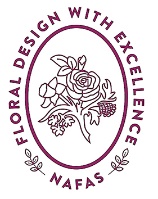 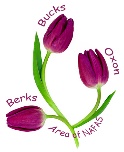 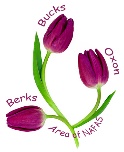 Data Protection Guidelines for ClubsThe General Data Protection Regulations (GDPR) is a Europe-wide set of regulations effective from 25th May 2018.  This document provides guidelines for clubs on how they should comply with GDPR.  Clubs need to publish (eg on notice board or website) their own Data Protection Policy which states:What personal contact details are held for members, potential members and others, eg hall caretakers. Separate lists may be maintained for different purposes.That the information is freely given - eg via a membership form or bookWho holds this information - eg Club SecretaryHow the information is used - eg to inform members and potential members about club, area and NAFAS related activitiesThat individuals may ask what information is held about them and request that their data be removed  That personal data will not be passed on to outside organisationsThat bulk emails will be sent with recipients in the Blind Copy (BCC) box rather than the TO box.If clubs have a Facebook page or website containing personal contact details then specific permission must be held from that person.The published policy must be regularly reviewed for compliance.  Clubs may wish, but are not obliged, to get their members to sign a permission form.  NAFAS have suggested a possible club permission statement as:I agree that the committee of …………………………….. club may hold my personal data, by automated or other than automated means, for the purpose of communication of Club and Area matters. This information may be held for a period of no more than three years and will be deleted if I am no longer a member of the Club or request that the details be deleted. Name (printed) ……………………………….       Signature ..………………………………            Date …………….